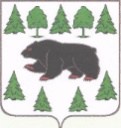 АДМИНИСТРАЦИЯ ТУРИНСКОГО ГОРОДСКОГО ОКРУГА18 февраля 2021					                                                       № 23-пг. ТуринскОб утверждении Положения о порядке проведения мониторинга качества дошкольного образования в Туринском городском округе  С целью получения объективной и достоверной информации о качестве дошкольного образования в образовательных учреждениях, реализующих программы дошкольного образования, выявления проблем по качеству дошкольного образования и негативных тенденций с целью их последующего устранения, оказания методической помощи, ПРИКАЗЫВАЮ: Утвердить Положение о порядке проведения мониторинга качества дошкольного образования в Туринском городском округе.    Данный приказ разместить на официальном сайте МКУ «Управление образованием» http://turinskuo.myl.ru/.Контроль исполнения настоящего приказа возложить ведущего специалиста «Управление образованием Туринского городского округа» Малкову Л.К.Начальник                                                                                                      Л.Г. СитоваПриложение к приказу начальника МКУ «Управления образованием»         от 18.02.2021 №23-пПоложение о порядке проведения мониторинга качества дошкольного образования в Туринском городском округе1. Общие положения1.1. Настоящее положение проведения мониторинга качества дошкольного образования в Туринском городком округе определяет цели, задачи, принципы, регулирует организацию и содержание проведения мониторинга качества дошкольного образования в Туринском городком округе (далее - Положение). 1.2. Настоящее Положение разработано в соответствии со статьей 97 Федерального закона  от 29 декабря 2012 года № 273-ФЗ «Об образовании в Российской Федерации», п.4  постановления Правительства Российской Федерации от  05.08.2013 № 662 «Об осуществлении мониторинга системы образования», приказом Министерства общего  и профессионального образования Свердловской области от 18.12.2018 № 615-Д «О  региональной системе оценки качества образования Свердловской области». 1.3. Мониторинг качества дошкольного образования Туринского городского округа (далее - Мониторинг) предполагает получение объективной и достоверной информации о качестве дошкольного образования. 1.4. Основными задачами мониторинга являются: разработка единых подходов к оценке качества деятельности дошкольных образовательных организаций; информационное и аналитическое обеспечение мониторинга качества дошкольного образования на муниципальном уровне; формирование информационной основы для принятия обоснованных управленческих решений по качеству дошкольного образования; выявление проблем по качеству дошкольного образования и негативных тенденций с целью их последующего устранения, оказание методической помощи. 1.5. Мониторинг качества дошкольного образования Туринского городского округа обязателен для всех дошкольных образовательных организаций.2. Организация и содержание проведения мониторинга 2.1. Мониторинг качества дошкольного образования осуществляет Муниципальное казённое учреждение Управление образованием Туринского городского округа (далее МКУ «Управление образованием»).2.2. К компетенции МКУ «Управление образованием» в установленной сфере деятельности относится: разработка концептуальных основ мониторинга; организация разработки нормативных и методических материалов; планирование, организация и проведение мониторинга; методическое обеспечение мониторинга; размещение информации о результатах мониторинга на официальном сайте МКУ «Управление образованием в информационно-телекоммуникационной сети «Интернет». подготовка аналитических материалов и адресных рекомендаций, направленных на повышение качества дошкольного образования. 2.3. Для проведения мониторинга специалистами МКУ «Управление образованием могут быть привлечены эксперты из числа сотрудников дошкольных образовательных учреждений. 2.4. В качестве источников информации при проведении мониторинга могут быть использованы следующие: – отчет о самообследовании дошкольной образовательной организации; – материалы по результатам аналитической деятельности, содержащие управленческие решения (приказы, распоряжения, рекомендации, протоколы и др.);  – нормативно – правовые документы, регламентирующие деятельность дошкольных образовательных организаций по качеству дошкольного образования; - аналитические справки, отчеты о результатах повышения квалификации, аттестации педагогов;  – официальные сайты дошкольных образовательных организаций и др. 2.5. Мониторинг осуществляется по следующим показателям: - по повышению качества образовательных программ дошкольного образования;  - по повышению качества содержания образовательной деятельности в ДОУ (социально-коммуникативное развитие, познавательное развитие, речевое развитие, художественно-эстетическое развитие, физическое развитие); - по повышению качества образовательных условий в ДОУ (кадровые условия, развивающая предметно-пространственная среда, психолого - педагогические условия)- по повышению качества реализации адаптированных основных образовательных программ в ДОО; - по взаимодействию с семьей (участие семьи в образовательной деятельности, удовлетворённость семьи образовательными услугами, индивидуальная поддержка развития детей в семье); - по обеспечению здоровья, безопасности и качеству услуг по присмотру и уходу; - по повышению качества управления в ДОО.2.6. Мониторинг проводится ежегодно по показателям, указанным в п. 2.5 настоящего Положения.  2.7. Результаты мониторинга являются основанием для принятия управленческих решений МКУ «Управление образованием, дошкольными образовательными организациями. 2.8. Лица, организующие и осуществляющие мониторинг, несут персональную ответственность за достоверность и объективность представляемой информации, за обработку данных мониторинга, их анализ и использование, размещение результатов.2.9. По результатам мониторинга готовятся аналитические материалы и адресные рекомендации, направленные на повышение качества дошкольного образования. 2.10. На основе результатов анализа данных, полученных в ходе проведения мониторинга, принимаются меры и управленческие решения (осуществляются конкретные действия, направленные на достижение поставленных целей с учётом выявленных проблемных областей). Решения могу содержаться в приказах, протоколах, указаниях и т.п., либо носить рекомендательный характер.МУНИЦИПАЛЬНОЕ КАЗЁННОЕ УЧРЕЖДЕНИЕ«УПРАВЛЕНИЕ ОБРАЗОВАНИЕМ ТУРИНСКОГО ГОРОДСКОГО ОКРУГА»(МКУ «УПРАВЛЕНИЕ ОБРАЗОВАНИЕМ»)ПРИКАЗ